Day in the Life of the Hudson River 10/20/16(Saltfront ~RM 83)RIVER MILE 17Mt. St. Vincent College Campus, NYCPatricia Grove & Tara Anderson – Mt. St. Vincent College – 2 adults, 5 studentsLatitude 4054.46 N Longitude 7354.41 W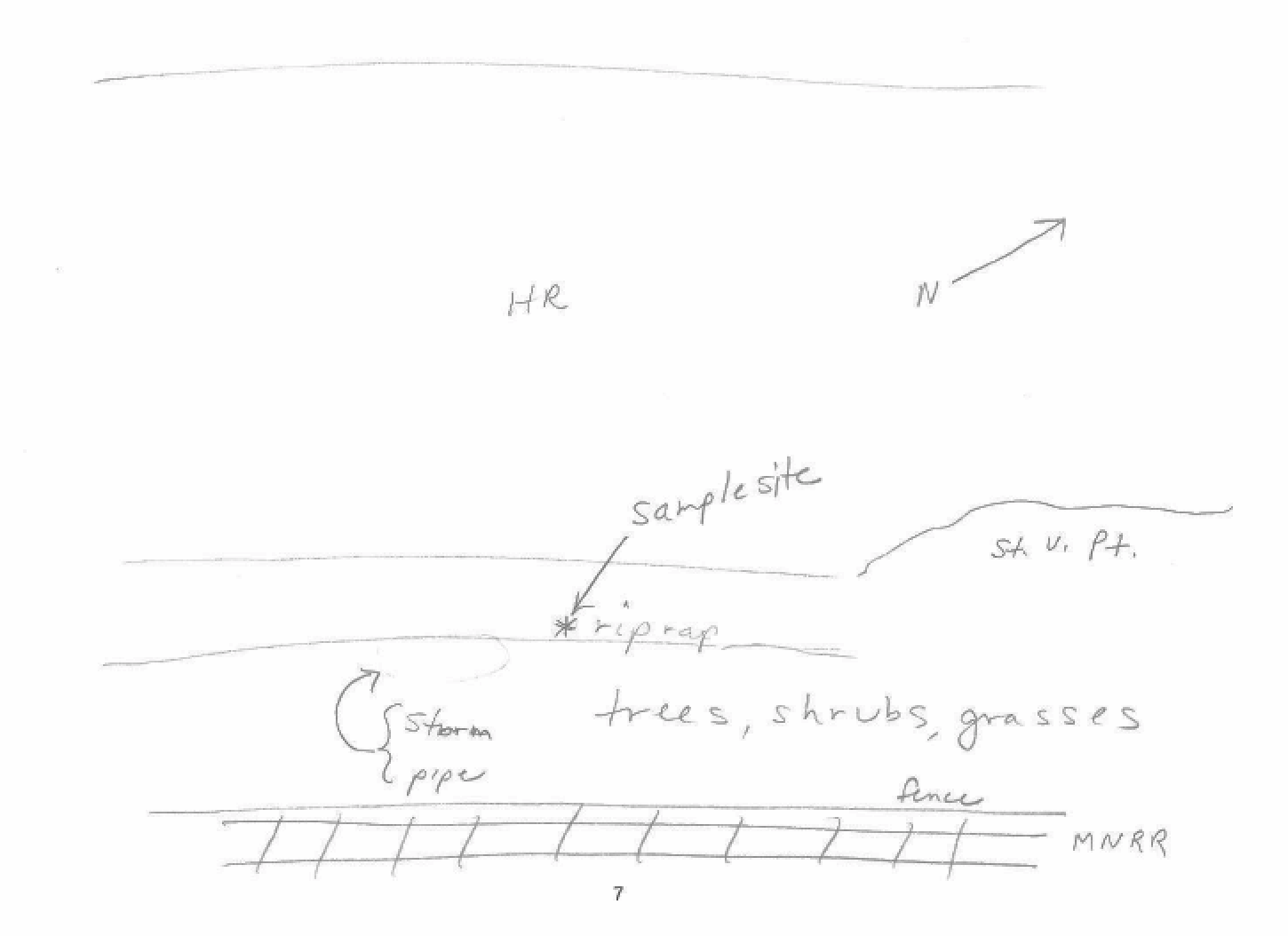 
Location: Waterfront of Mt. St. Vincent’s CollegeArea: Forested, grassySurrounding Land Use: Forested 25%, Academic Environment 75%Sampling Site: Shoreline is 100% rocky –bulkhead, drainage pipes in area, beach area, covered in vegetation, 50 cm storm pipe near sitePlants in water of sampling area: no plants in the waterPlants in the area: No plants in water areaWater depth: NRRiver Bottom – sandy/rockyITEMTimeTimeReading 1Reading 2CommentsPhysical  Air Temperature1:33 PM1:07 PM1:33 PM1:07 PM68 F64.420C18CWind Speed1:30 PM1:30 PMBeaufort #2.7 1.5-2.0 kts – gusting to 4.2 ktsSCloud Cover1:30 PM 1:30 PM Partly cloudyWeather todayNo rainNo rainNo rainNo rainNo rainWeather recentlyRecord high temperatures! Record high temperatures! Record high temperatures! Record high temperatures! Record high temperatures! Water Temperature –1:08 PM 20C1820C1868F64.4Water surface: calmTurbidityLong site tube12:40 PM21 cm21 cmChemicalDO LaMotte kit 74141:27 PM4.0 mg/L4.0 mg/LTemp 18 C40% saturated pH – LaMotte kit 58581:39 PM10
10
Salinity - refractometer1:06 PM18 ppt17 1818 ppt17 1817.7 pptNitrates1:19 PM2.0 ppm2.0 ppmPhosphates1:34 PM<1 ppm<1 ppmAlkalinity1:21 PM60 ppm58 ppm60 ppm58 ppm59 ppm avg.Fish CatchNumber CaughtSpeciesSpeciesLength Tides1:33 PM floodfloodCurrents1:59 PM3.03 cm/sec3.03 cm/sec0.059 ktsN FloodNoteSt. Vincent Point juts out into the river N of our sampling siteSt. Vincent Point juts out into the river N of our sampling siteSt. Vincent Point juts out into the river N of our sampling siteSt. Vincent Point juts out into the river N of our sampling siteSt. Vincent Point juts out into the river N of our sampling siteTraffic – commercial 1:10 PMTugboat & Barge Tugboat & Barge South12:45 PMTug & BargeTug & BargeNorthRecreational1:15 PMSouth1:42 PMSpeedboatSpeedboatSouth1:49 PMMajestic PrincessMajestic PrincessSouthOther observationsGeese Turkey Vulture Turkey Vulture Blue Jay